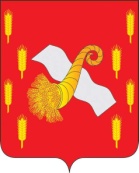 РОСИИЙСКАЯ ФЕДЕРАЦИЯОРЛОВСКАЯ ОБЛАСТЬАдминистрация Новодеревеньковского р-наПОСТАНОВЛЕНИЕОт 20.04.15	№132О внесении изменений в постановлениеадминистрации Новодеревеньковского района№60 от 26.02.2015г. «Об утверждении муниципальной  программы «Сохранениеи реконструкция военно- мемориальных объектов в Новодеревеньковскомрайоне на 2015-2019 годы»»	В связи с уточнением размера финансирования по программе  «Сохранение и реконструкция военно-мемориальных объектов в Новодеревеньковском районе на 2015-2019 годы», ПОСТАНОВЛЯЮ:1.Внести изменения в приложение к постановлению администрации Новодеревеньковского района №60 от 26.02.2015г. «Сохранение и реконструкция военно-мемориальных объектов в Новодеревеньковском районе на 2015-2019 годы»  следующие изменения:	1) В таблице «Предложения по включению реконструкции военно-мемориальных объектов, расположенных на территории Новодеревеньковского района в концепцию муниципальной  программы «Сохранении и реконструкция военно – мемориальных объектов на 2015 – 2019 годы»» строку4 «3 Паньковское с.п.Мемориал (воинское захоронение ) с. Паньково » изложить в следующей редакции:	2)В таблице «Предложения по включению реконструкции военно-мемориальных объектов, расположенных на территории Новодеревеньковского района в концепцию муниципальной  программы «Сохранении и реконструкция военно – мемориальных объектов на 2015 – 2019 годы»» строку 28 «27 Новодеревеньковское с.п. Воинское захоронение в с. Косарево» изложить в следующей редакции:	3)В таблице «Предложения по включению реконструкции военно-мемориальных объектов, расположенных на территории Новодеревеньковского района в концепцию муниципальной  программы «Сохранении и реконструкция военно – мемориальных объектов на 2015 – 2019 годы»» строку «Итого» изложить в следующей редакции:	4) Строки «Итого по программе» изложить в следующей редакции:«Итого по программе: 763, 0Средства поселений: 465,0Внебюджетные средства: 298,0»Опубликовать настоящее постановление в газете «Новодеревеньковский вестник» и разместить на официальном сайте Новодеревеньковского района в сети Интернет.Контроль  за исполнением настоящего постановления возложить на заместителя главы администрации по экономике и координации социальных программ Е.В. Васютина. Глава района                                                                                     С.Н. Медведев3 Паньковское с.п.Мемориал (воинское захоронение ) с. Паньково5,05,05,01,03,03,010,010,0нетда73,027 Новодеревеньковское с.п. Воинское захоронение в с. Косарево» 21,010,010,010,05,05,05,05,05,05,0нетда52,0Итого 176,086,084,059,067,052,065,046,073,055,0763,0